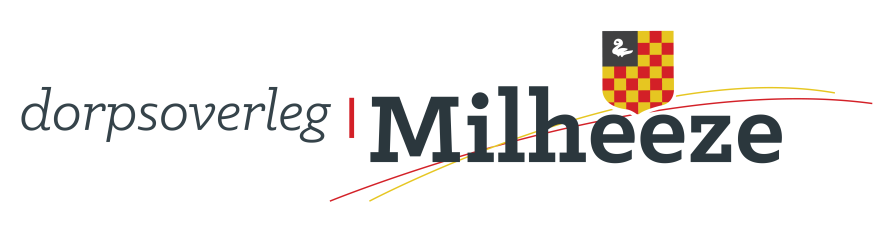 Verslag overleg verenigingen met Dorpsoverleg 18 september 2017Op 18 september 2017 heeft het derde overleg plaats gevonden in het gemeenschapshuis “De Schans” tussen het Dorpsoverleg (DO) en verschillende verenigingen, stichtingen en organisaties.Deze keer moesten er tafels bijgezet worden wat een goede opkomst betekende. Erg fijn te constateren!De volgende verenigingen hebben de presentielijst ingevuld:Carnavalsvereniging de VeenmollenE.H.B.O.Fanfare St. Cecilia Heemkunde kring Bakel-Milheeze Jong MilheezeMilheezer Boys.Millus Muziek MatineeMKVOranje Comité.Soos SowiesoStichting Dorpshuis De SchansTennisclub TV Millus.Zanggroep You name itOpening:De voorzitter, Wim Verheggen, heet iedereen van harte welkom en is verheugd met de opkomst. Tevens deelt hij mede dat secretaris Yvonne Mennen-Smets door privéomstandigheden niet aanwezig kan zijn en dat bestuurslid Toinne van Heuven vanwege vakantie verhinderd is.Verslag vorige bijeenkomst:Er zijn geen opmerkingen over het verslag van de bijeenkomst op 14 november 2016. Fons Verhees van de Carnavalsvereniging geeft nog wel even aan dat zij geen uitnodiging hebben gehad, ook niet van de vorige, maar dat hij het via de dorpsagenda had vernomen.Dorpsagenda:DO ziet dat er al veel gebruik wordt gemaakt van de dorpsagenda en ook steeds meer mensen die zich abonneren op de maandagenda (op verzoek wordt de maandagenda nog even toegelicht door DO). Over het algemeen wordt de dorpsagenda door de verenigingen als zeer positief ervaren. Enkele opmerkingen over de dorpsagenda:Indien er verenigingen zijn die een maal per jaar een activiteit heeft (en geen inlog voor de dorpsagenda) wordt er bij hun activiteit vermeld (tussen haakjes) Dorpsoverleg, alsof het Dorpsoverleg deze activiteit organiseert. Kan dit anders? DO neemt dit mee en wellicht kan er iets gemaakt worden dat er voor die vereniging(en) een anoniem account wordt aangemaakt waarbij er dan verder niets vermeld wordt als alleen de activiteit of bijvoorbeeld enkele noodzakelijke veldinvullingen (puntjes) staan. Voetbalvereniging; Is het de bedoeling dat alle wedstrijden vermeld gaan worden, dan loop je over. Dit is niet de opzet. Bij MKV gebeurt dit wel en we hebben in aanvang dat zo maar even gelaten, om te zien hoe zich e.e.a. zou ontwikkelen. De vraag is gerechtvaardigd en MKV geeft aan dat ze begrip heeft voor een herziene standpunt om te voorkomen dat de doelstelling waarvoor de dorpsagenda is bestemd ook haalbaar is. Als het teveel wordt dan moeten we hier iets mee gaan doen.Kan het wachtwoord aangepast worden? Dit kun je bij de eerste aanmelding aanpassen. Indien dit problemen oplevert dan graag een reactie aan Toinne van Heuven (via mail toinne@dorpsoverlegmilheeze.nl)Misschien nog een keer onder de aandacht brengen?Publiciteit via jaarmarkt? Gezien beperkte deelname aantal verenigingen en de opmerking dat 80% buitendorpse bezoekers zijn aan jaarmarkt toch maar niet.Banner op de site van alle verenigingen plaatsen: logo bijv. wij vermelden onze agenda ook op de Dorpsagenda.Rabobank Clubkas Campagne:DO ligt nog kort toe hoe deze campagne werkt. Door een aantal werd aangegeven dat de termijnen van een aantal onderdelen gewijzigd zou zijn, inmiddels hebben de verenigingen allemaal een mail ontvangen dat de regels blijven zoals ze waren. Door een vereniging werd aangegeven niet op de hoogte te zijn van deze campagne. Opgemerkt wordt dat de actie diverse malen gepubliceerd is in de dag en/of weekbladen. Anita Smits geeft aan te proberen om de promotietassen de volgende dag op te halen bij de Rabobank.(bij opmaken van het verslag blijkt dat dit niet is gelukt)Tevens wordt nog opgemerkt dat ieder 5 stemmen uit moet brengen (iedereen die mag stemmen). Samenwerken en elkaar versterken:De voetbalclub, MKV, Handboogvereniging en Tennisvereniging hebben vorig jaar hun handen in elkaar geslagen om te komen tot een gezamenlijk kunstgrasveld. Hiervoor hebben zij Wim Verheggen gevraagd als onpartijdige voorzitter vanuit het Dorpsoverleg om in gezamenlijkheid tot een oplossing te komen. Samen met de gemeente is men hieraan uitgekomen. Het kunstgrasveld komt er en hiervoor zal een Vereniging Beheer  kunstgrasveld worden opgericht. De 4 verenigingen zullen in deze vereniging gaan deelnemen. Het Dorpsoverleg wil haar neutrale positie in deze behouden en zal niet deelnemen in deze vereniging. De belanghebbende verenigingen uitten hun waardering voor de gerealiseerde oplossingen.Ledenadministratie verenigingen: 
De secretaris van fanfare St. Cecilia (Robin Verheggen) is op dit moment een pakket aan het ontwerpen voor een ledenadministratie. Dit pakket dient straks ook voor het automatisch incasseren van de contributie. Dit vergt uiteraard veel tijd maar is wenselijk omdat voor de fanfare een excel document niet voldoende meer is. Gepolst wordt of er mogelijk meer verenigingen zijn die interesse hebben in dit pakket. De sportverenigingen niet, zij kunnen gebruiken maken van een ledenpakket via hun bond. Degene die wel interesse hebben, aan hen het verzoek contact op te nemen met de fanfare zodat hun specifieke wensen in het te bouwen pakket kunnen worden meegenomen. Hopelijk zal aan het einde van het jaar een werkbare versie1.0 beschikbaar zijn en kan de fanfare bij een volgend overleg de stand van zaken vermelden en mogelijk een presentatie geven. 
Mobiel pinnen:
Het komt steeds vaker voor dat mensen geen contact geld meer in huis hebben voor het doen van een donatie. De fanfare is met deze vraag naar de Rabobank gegaan. Zij waren erg gecharmeerd van de vraag maar tot op heden is dit nog de enige keer dat de vraag is gesteld. Rabobank heeft op dit moment nog geen geschikte oplossing. Mogelijk dat meer verenigingen tegen dit probleem aan lopen. Dit blijkt inderdaad zo te zijn. Hoe meer verenigingen dit probleem kenbaar maken bij de Rabobank, t.a.v. de heer Wil Schrers, des te meer kans dat de Rabobank dit verder wil onderzoeken. Vooralsnog nemen zij het wel mee naar hun landelijk overleg.
Rondvraag en sluiting:Niemand maakt gebruik van de rondvraag. Men is wel enthousiast over het overleg en men wil ook graag weer een volgend overleg plannen. Namens het bestuur van Dorpsoverleg Milheeze,Mirjam van de Nieuwenhof.